出前講座報告書実施日時2023/12/511：00～12：00主催者名黒石支部もみじ班講師名大川誠也会場名松の湯交流館テーマ骨密度測定とお話し骨密度測定とお話し骨密度測定とお話し参加人数6人報告者大川誠也【講座内容】骨密度測定を行った後、測定結果の説明を行う。骨のお話として骨密度が低いとどういったことが起きるのかを説明骨折するのはどんな部位が多く、その理由と経過について骨粗しょう症の場合はどういった薬を飲むのか、また特徴や副作用について骨粗しょう症予防の食事療法で、カルシウムの摂取目安量の説明骨を強くする運動とバランス力を鍛える運動の紹介【質問内容】測定結果から１～５まで記載があるがその意味を教えてほしい。自分の結果は5と出たが、骨の薬も飲んでいる。あまり効いていないのか？骨密度の検査をしてもらいたい時は健康診断の時に言えばいいのか？【講座内容】骨密度測定を行った後、測定結果の説明を行う。骨のお話として骨密度が低いとどういったことが起きるのかを説明骨折するのはどんな部位が多く、その理由と経過について骨粗しょう症の場合はどういった薬を飲むのか、また特徴や副作用について骨粗しょう症予防の食事療法で、カルシウムの摂取目安量の説明骨を強くする運動とバランス力を鍛える運動の紹介【質問内容】測定結果から１～５まで記載があるがその意味を教えてほしい。自分の結果は5と出たが、骨の薬も飲んでいる。あまり効いていないのか？骨密度の検査をしてもらいたい時は健康診断の時に言えばいいのか？【講座内容】骨密度測定を行った後、測定結果の説明を行う。骨のお話として骨密度が低いとどういったことが起きるのかを説明骨折するのはどんな部位が多く、その理由と経過について骨粗しょう症の場合はどういった薬を飲むのか、また特徴や副作用について骨粗しょう症予防の食事療法で、カルシウムの摂取目安量の説明骨を強くする運動とバランス力を鍛える運動の紹介【質問内容】測定結果から１～５まで記載があるがその意味を教えてほしい。自分の結果は5と出たが、骨の薬も飲んでいる。あまり効いていないのか？骨密度の検査をしてもらいたい時は健康診断の時に言えばいいのか？【講座内容】骨密度測定を行った後、測定結果の説明を行う。骨のお話として骨密度が低いとどういったことが起きるのかを説明骨折するのはどんな部位が多く、その理由と経過について骨粗しょう症の場合はどういった薬を飲むのか、また特徴や副作用について骨粗しょう症予防の食事療法で、カルシウムの摂取目安量の説明骨を強くする運動とバランス力を鍛える運動の紹介【質問内容】測定結果から１～５まで記載があるがその意味を教えてほしい。自分の結果は5と出たが、骨の薬も飲んでいる。あまり効いていないのか？骨密度の検査をしてもらいたい時は健康診断の時に言えばいいのか？　＜気づいたことや今後の教訓など＞　骨密度の結果6人中1が3名、2が1名とかなり優秀な班だった。松の湯でお話をさせてもらったが、今回はいつも使っている部屋（スクリーンがある部屋）ではなかったので、依頼があった時に確認が必要。出前講座の一覧も提供できたら良かった。★アンケート持っていくのを忘れました。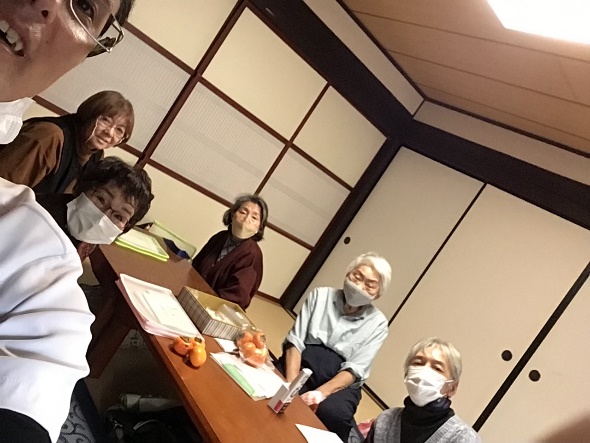 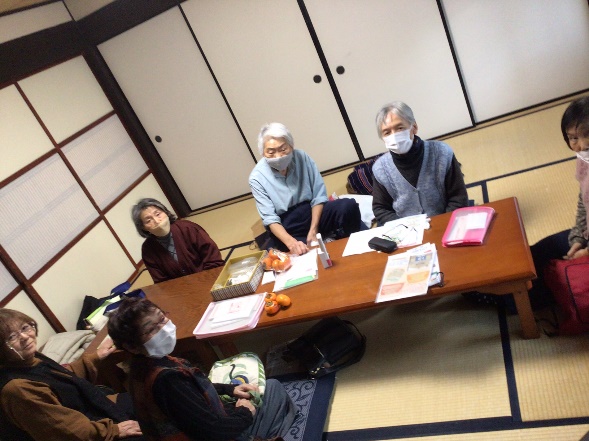 　＜気づいたことや今後の教訓など＞　骨密度の結果6人中1が3名、2が1名とかなり優秀な班だった。松の湯でお話をさせてもらったが、今回はいつも使っている部屋（スクリーンがある部屋）ではなかったので、依頼があった時に確認が必要。出前講座の一覧も提供できたら良かった。★アンケート持っていくのを忘れました。　＜気づいたことや今後の教訓など＞　骨密度の結果6人中1が3名、2が1名とかなり優秀な班だった。松の湯でお話をさせてもらったが、今回はいつも使っている部屋（スクリーンがある部屋）ではなかったので、依頼があった時に確認が必要。出前講座の一覧も提供できたら良かった。★アンケート持っていくのを忘れました。　＜気づいたことや今後の教訓など＞　骨密度の結果6人中1が3名、2が1名とかなり優秀な班だった。松の湯でお話をさせてもらったが、今回はいつも使っている部屋（スクリーンがある部屋）ではなかったので、依頼があった時に確認が必要。出前講座の一覧も提供できたら良かった。★アンケート持っていくのを忘れました。